                                     PHIẾU BÀI TẬP CHO BÉ TUẦN 5 THÁNG 4Bé xé dán ông mặt trời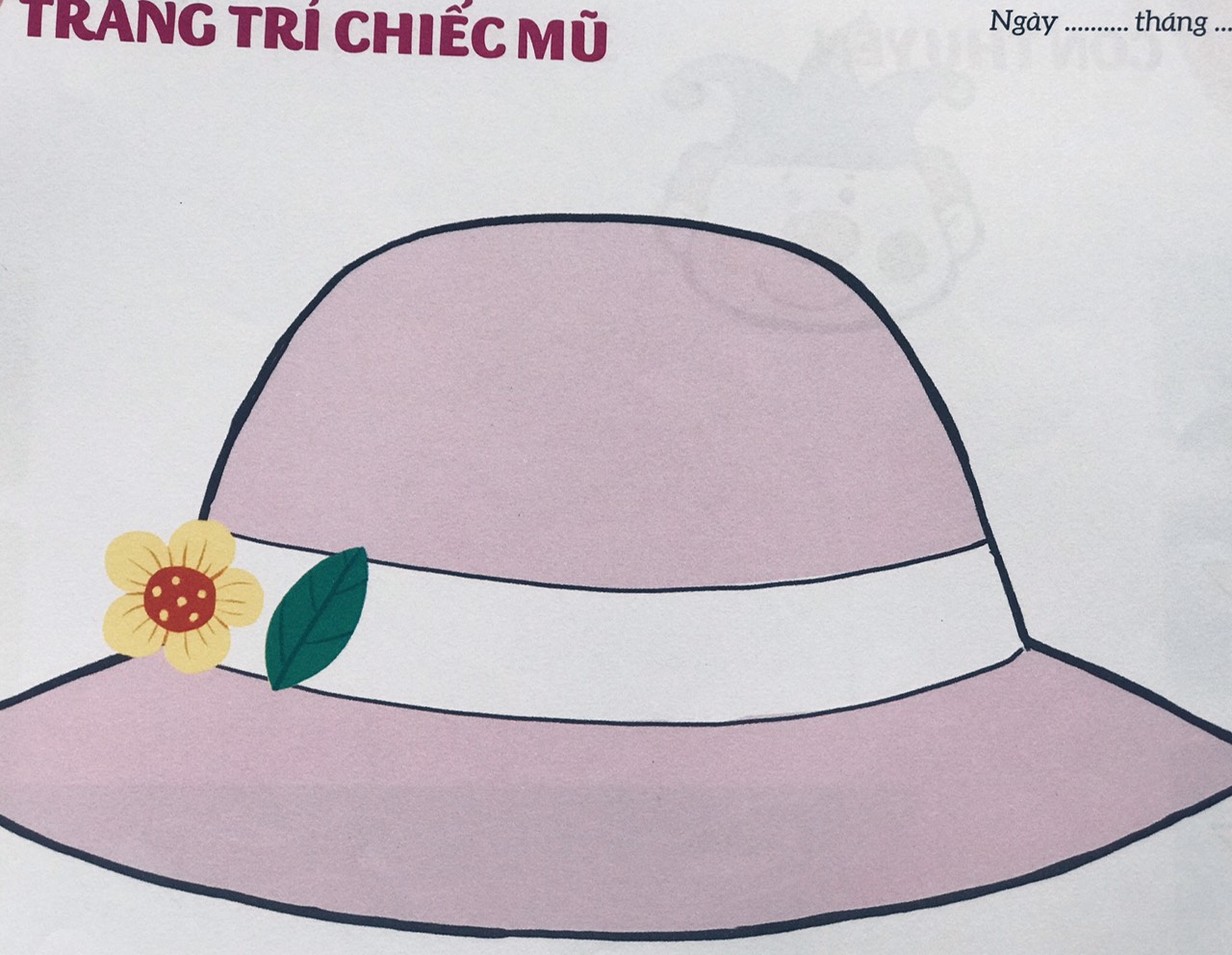 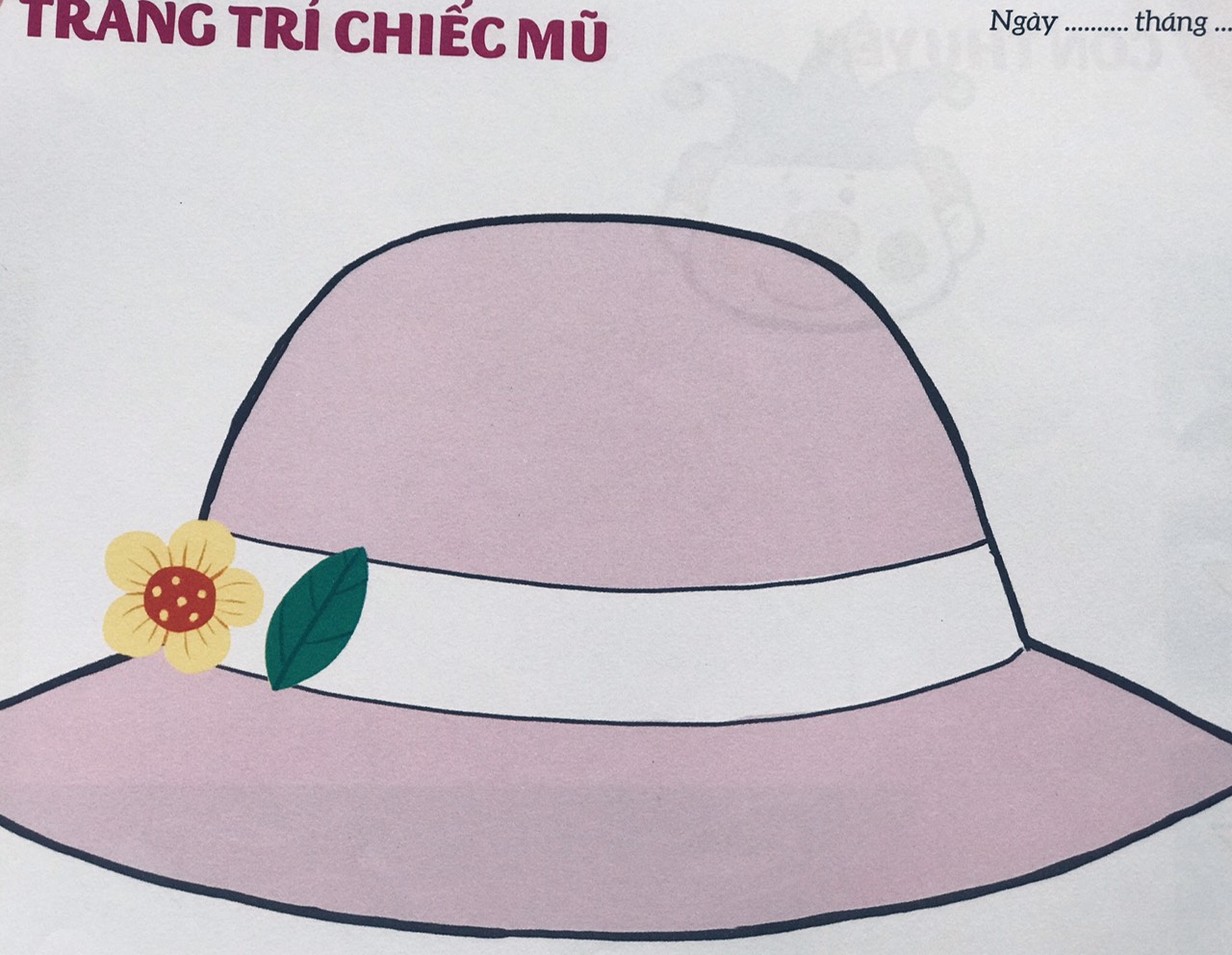 Bước 3:  Dán tia nắng ông mặt trờiLink video hướng dẫn trẻ xé dán tia nắng mặt trời. https://www.youtube.com/watch?v=xIW20_suN6UGhi chú: Các phụ huynh hướng dẫn và làm cùng các con nhé! Phụ huynh chụp ảnh sản phẩm của con gửi vào nhóm Zalo lớp CCHÚC TẤT CẢ CÁC CON CÙNG PHỤ HUYNH MẠNH KHOẺ VÀ CHUNG TAY VỆ SINH THEO KHUYẾN CÁO CỦA BỘ Y TẾ ĐỂ SỚM ĐẨY LÙI DỊCH BỆNH COVID-19*Phụ huynh cho com tìm hiểu và khám phá quần, áo mùa hè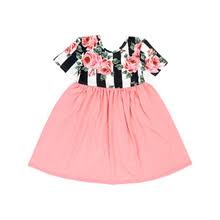 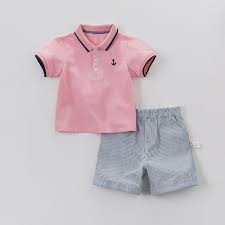 Câu hỏi gợi ý:Con quan sát thấy hình gì?Chiếc áo có màu gì ?Quần có màu gì?Chúng mình thấy váy được mặc cho bạn trai hay bạn gái ?Vào mùa hè chúng mình mặc trăng phục thế nào ?Phụ huynh cho trẻ quan sát thêm một số trang phục mùa hè: quần áo ba lỗ, kính, mũ …*Phụ huynh cho trẻ nghe hát và dạy trẻ hátGhi chú: Link video hướng dẫn trẻ hát: https://www.youtube.com/watch?v=Jd93wD_HxHU&feature=emb_logoCác phụ huynh click vào đường link trên cho trẻ nghe hát nhé!Đếm đến 5Câu 1. Đếm số lượng đồ chơi trong mỗi nhóm và nối số chấm tròn tương ứng 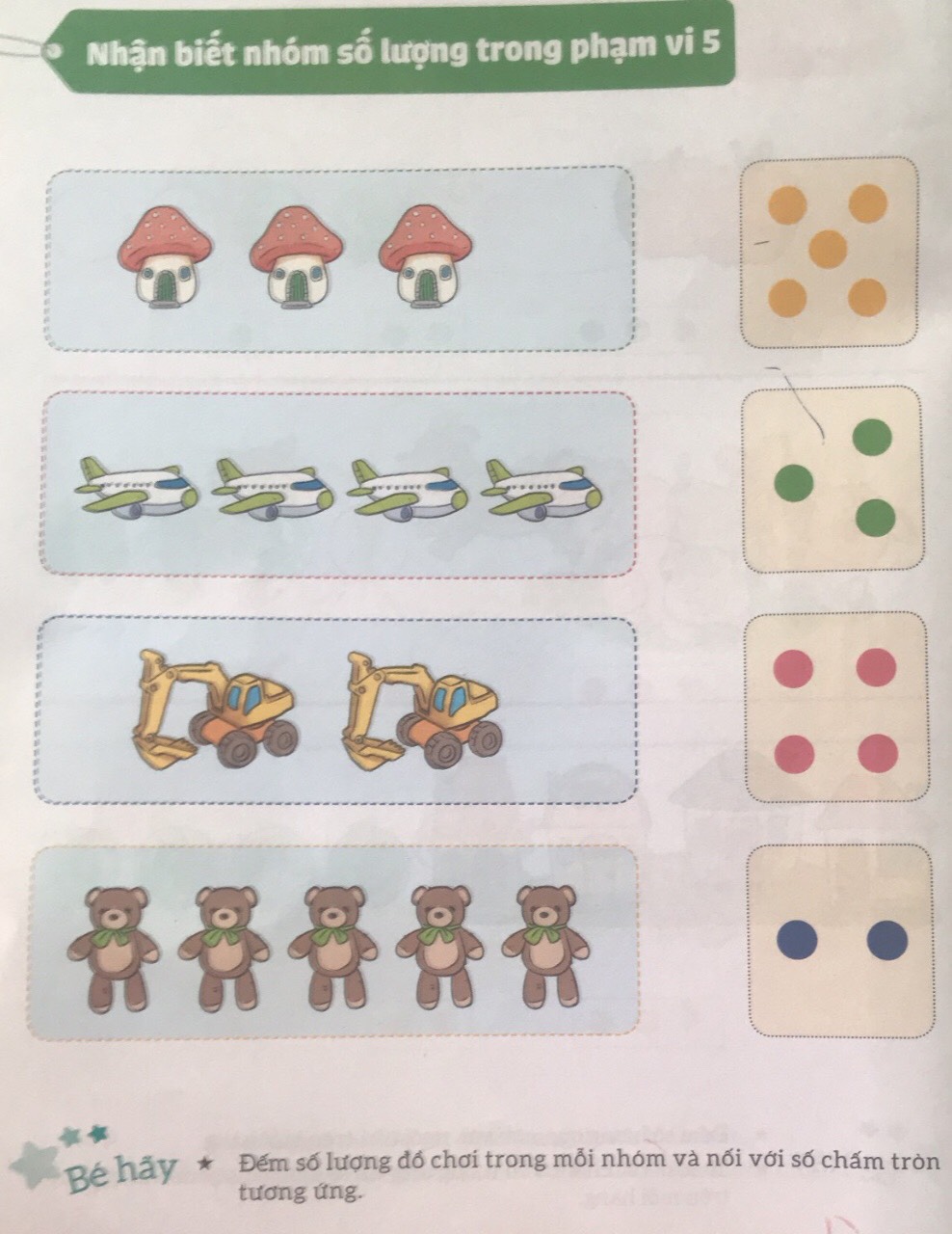 Câu 2. Bé đếm và nối hình tương ứng 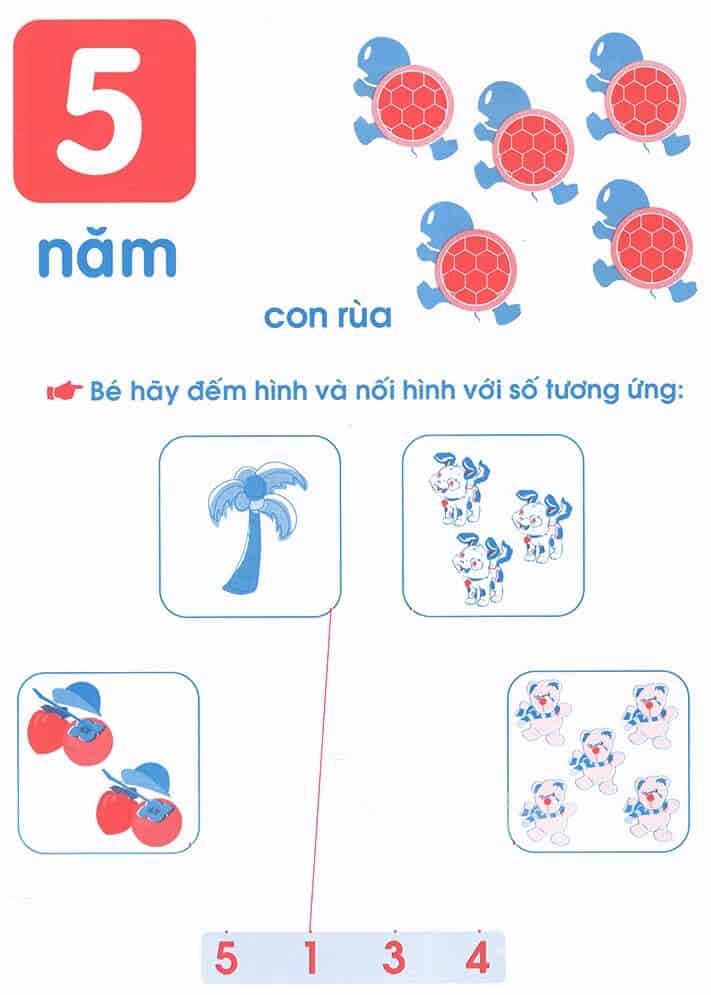 Link video hướng dẫn trẻ đếm đến 5 :https://www.youtube.com/watch?time_continue=12&v=kfwik-UHCi0&feature=emb_logoCùng rửa tay với con theo quy trìnhQUY TRÌNH RỬA TAY 6 BƯỚC CHO TRẺ Vậy, làm thế nào để rửa tay đúng cách với xà phòng diệt khuẩn giúp ngăn chặn virus corona?Bộ Y tế đã tiến hành in tuyên truyền 6 bước vệ sinh tay đúng cách được WHO khuyến cáo trong công tác vệ sinh cá nhân: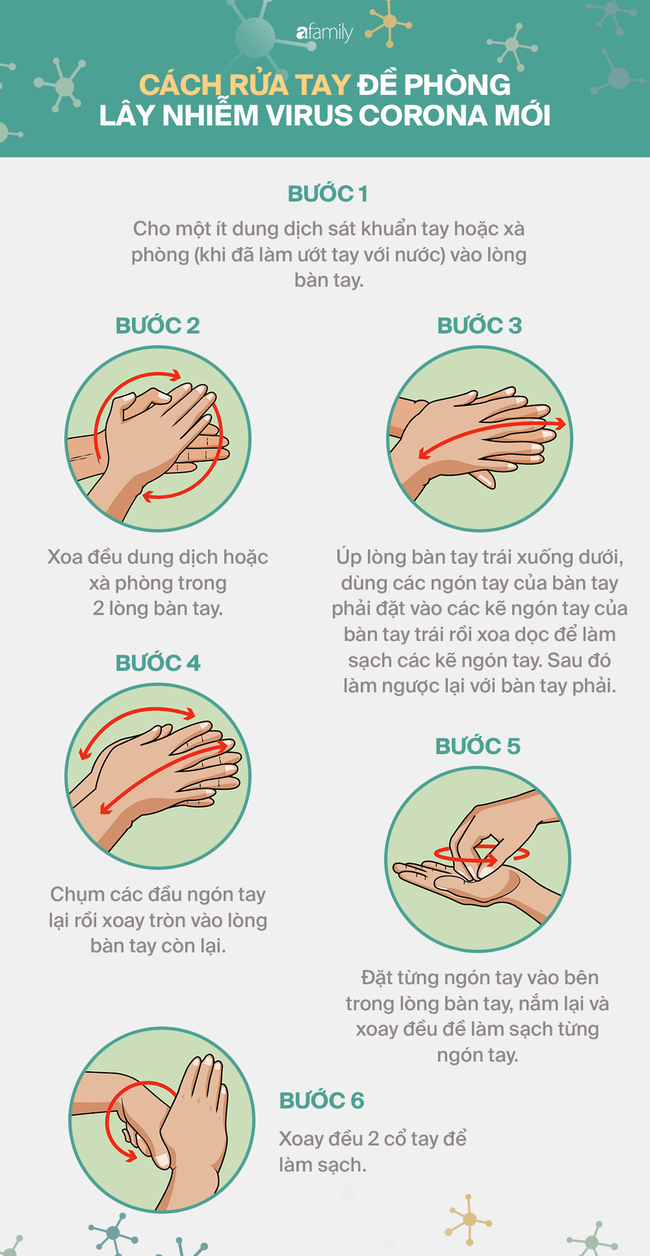 Ghi chú: Các phụ huynh hướng dẫn và làm cùng các con nhé! Phụ huynh chụp ảnh sản phẩm của con gửi vào nhóm Zalo lớp CHÚC TẤT CẢ CÁC CON CÙNG PHỤ HUYNH MẠNH KHOẺ VÀ CHUNG TAY VỆ SINH THEO KHUYẾN CÁO CỦA BỘ Y TẾ ĐỂ SỚM ĐẨY LÙI DỊCH BỆNH COVID-19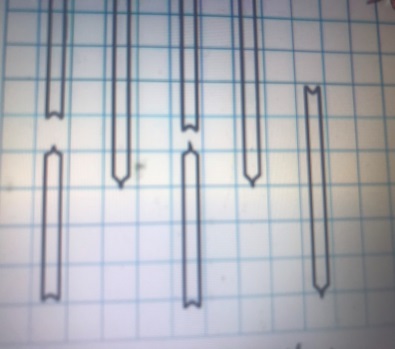 Bước 1: Chuẩn bị giấy dán hình ông mặt trời, đám mây và xé các tia nắng 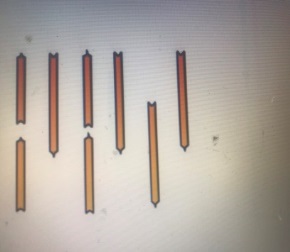 Bước 2;Xé tia nắng theo đường vẽ 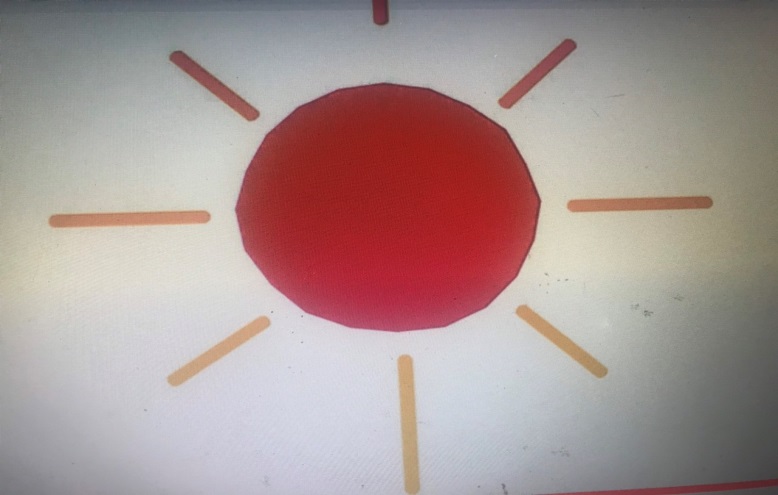 